Meeting called to order by Dave Boyle at 6:40 PM.Dave briefly reviewed decision making process and reminded everyone we don’t need to make hasty decisions as we ended up spending unnecessary time after meetings using email to reverse decisions.Accept previous meeting minutes motioned by Llonda, seconded by Jenn. Passed.Registrar report provided by Brad as follows:59 Total23 Tyke11 Novice25 AtomConditioning camp registrations as follows:23 Atom8 NoviceCoach in Chief Report by Jason S:Need one coach for a Tyke team. Reaching out to Candidate.Jason S coaching Novice teamAtom teams depend on evaluationsRef in Chief Report by Jason P:16th in Olds if Ref Camp50/50 & Fundraising Report by Llonda:Llonda stated we will print a few less raffle ticket (cash) booklets so out payout doesn’t get out of hand, will trim down the amount of prizes.50/50 license ready for October 1st, 2017Fall Ball is November 11. No Colts game, but Atom tournament going. Games night. Should be a ton of fun!Equipment report by Rob:All jerseys accounted for except for a few Tyke jerseysBought pucks and whistlesWill be buying jersey bagsTim Hortons jerseys should be here soonRMAA Special Committee Update by Jason P:Lots of discussion happening right now. Talking about issues of players leaving association to Olds or Airdrie and what can be done to solve that3on3 Discussion by Dave:Schedule DoneEntry fees collected except Didsbury17 teams, games in Didsbury and CarstairsJerseys arriving soonRules sent outDividers update by Dave:Production behind.Bought and paid for. Awaiting delivery.Storage space for them once they arrive can be determined by discussing with Cam. Dione will touch base.Conditioning Camp Update for Brent by Dave:Ice bookedWill combine skaters due to lower Novice numbersApparel update by Dave:6 Week time frame for storeTryon night is October 5Ordering is done onlinePractice change proposal:Jason S discussed the potential to change practice with multiple stations. Could try once a week for a 6 week period. Motion made by Llonda and seconded by Dione. Motion defeated. Executives agreed to vote after watching it at conditioning camp.Dione asked about the bill from Richie for goalie conditioning camp. Jason S motioned and Jenn seconded to have DMHA foot the bill from Ritchie. Passed.Adjournment.Next meeting TDB.Didsbury Minor Hockey AssociationMeeting Date: September 6, 2017Curling Rink Lobby6:30 PM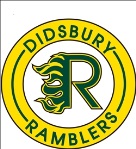 PresentAbsentDave Boyle, PresidentBrent Feenstra, Vice PresidentJenn Brado, TreasurerMichelle Backstrom, Media & WebmasterRob Leaver, Equipment CoordinatorLlonda Leaver, Fundraising & 50/50 RepJason Pick, Ref in ChiefTianna Boyle, Secretary Kelsey Hornung, 2 & 27 RepBrad Blatz, RegistrarDione Blatz, Ice Scheduler Jason Sawatzky, Coach in ChiefKaydin Knutson, CAHL RepKelvin Knutson, CAHL GovernorTracy Knutson, Ref Assignor Ryan Mierke, Past President